311/1HISTORY AND GOVERNMENTPAPER 1June August 20162½ hoursPre KCSE 2016 TRIAL 1Kenya Certificate of Secondary EducationHISTORY AND GOVERNMENTPaper 1INSTRUCTIONS TO CANDIDATESThis paper consist of three sections; A, B and CAnswer All the questions in section A, three questions from section B and two questions from section CThis paper has twenty three questions the candidate should ascertain that all the questions are provided.All questions must be answered in the answer booklet provided.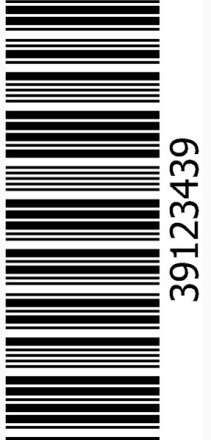 SECTION A (25 MARKS)Answer ALL the Questions from this SectionIdentify two aspects of history.							(2 marks)Name the supreme council among the Ameru in the pre colonial period.	(1 mark)State two solutions the Kenya government has put in place to remedy food shortage.(2 marks)Give the main factor that led to the growth of towns along the Kenyan coast before 19th century.										(1 mark)State two conditions that may qualify one to be registered as a Kenya citizen.	(2 marks)State one advantage of using arbitration as a method of solving conflicts.	(1 marks)Give one provision of the national accord of 2008.				(1 mark)What was the main reason for the signing of Heligoland treaty of 1890?	(1 mark)Give two reasons why Africans were reluctant to provide labour during the colonial period.												(2 marks)State two positive results of the Mau Mau uprising.				(2 marks)Mention one main strategy introduced by Jomo Kenyatta to try and eliminate the social problems that faced Kenya at independence.			                  	(1 mark)Give two qualifications for one to vie as a member of the county assembly in Kenya.	(2 marks)Identify one pillar of Nyayoism.							(1 marks)State two external factors that led to growth of multiparty system in Kenya in the early 1990’s.										(2 marks)Identify one member of the executive arm of government in Kenya                  (1 marks)Give the composition of the county assemblies in Kenya.			(2 marks)Identify one major way in which the national government raises public revenue internally.												(1 marks)SECTION B (45 MARKS)Attempt any THREE questions from this section in the answer booklets provided.18. (a) Outline five reasons for the migration of the Luo form their original homeland. (5 marks)      (b) Describe the political organization of the Mijikenda during the pre-colonial period.  (10 marks)19. (a) Give three roles of Mekatilili wa Menza in the Agiriama resistance. 	(3 marks)(b) Explain six results of the Agikuyu mixed reaction towards the establishment of the British       rule in Kenya. 									(12 marks)20. (a) Name three members of the ‘Kapenguria six’. 				(3 marks)      (b) Describe the role of Jaramogi Oginga Odinga in the struggle for independence inKenya.(12 marks)21. (a) Identify three types of landholding in Kenya. 				(3 marks)      (b) Explain six political challenges that have faced post-independent Kenya. 	(12 marks)SECTION C (30 MARKS)Attempt any TWO questions from this section 22.  (a)	State three stages in the electoral process in Kenya			        	(3 marks)(b)	Explain the election flaws as per the Kriegler and Waki Report that necessitated electoral reforms									(12 marks)23.  (a)   Give three characteristics of human rights ?			      	(3 marks)			       (b)	    Explain six rights of arrested persons in Kenya				(12 marks)24.   (a)   Give five principles of public finance in Kenya 				(5 marks)       (b)	   Explain how the County governments spend their money in Kenya	(10 marks)